МИО «Hereditas Nostra»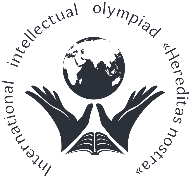 МЕДИААНАГРАММЫКОМАНДА №______               Название___________________________________________Из представленных букв соберите указанное число слов, тем или иным образом связанных с иллюстрациями. Могут быть имена собственные. Каждый набор букв связан общей темой. Должны быть использованы все буквы.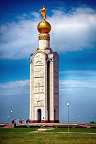 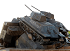 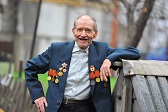 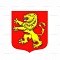                           А А А А А Б Г Д Е Ж  К К К Л М Н О О П П Р Т Ш Э Э ЮМИО «Hereditas Nostra»МЕДИААНАГРАММЫКОМАНДА №______               Название___________________________________________А А В Д И И И К Н Н Н Н Н О О О Р С Т Т5. Из представленных букв соберите 4 слова, обозначающие то, что можно увидеть на фотографии (все слова в единственном числе), и запишите в пустые ячейки таблицы:А А А А И И К К Л Л Л Л Н О О О П П П С Т Т Ш ЫКЛЮЧИ3.1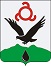 3.2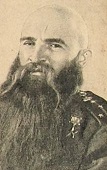 3.3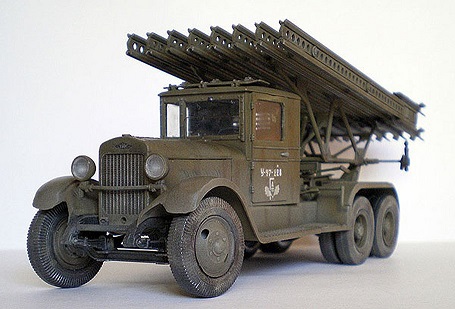 3.4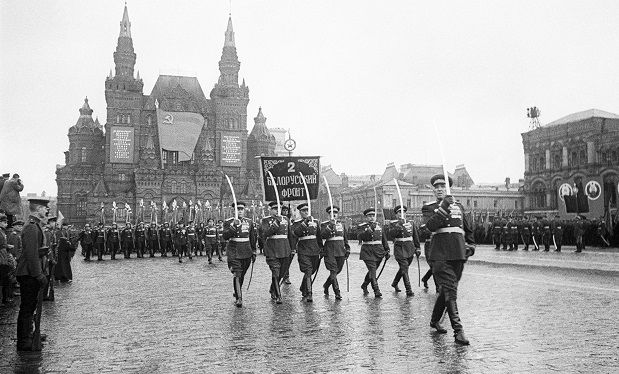 3.1 3.23.33.4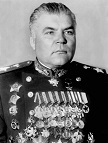 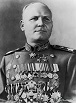 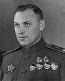 4.1 4.2 4.3 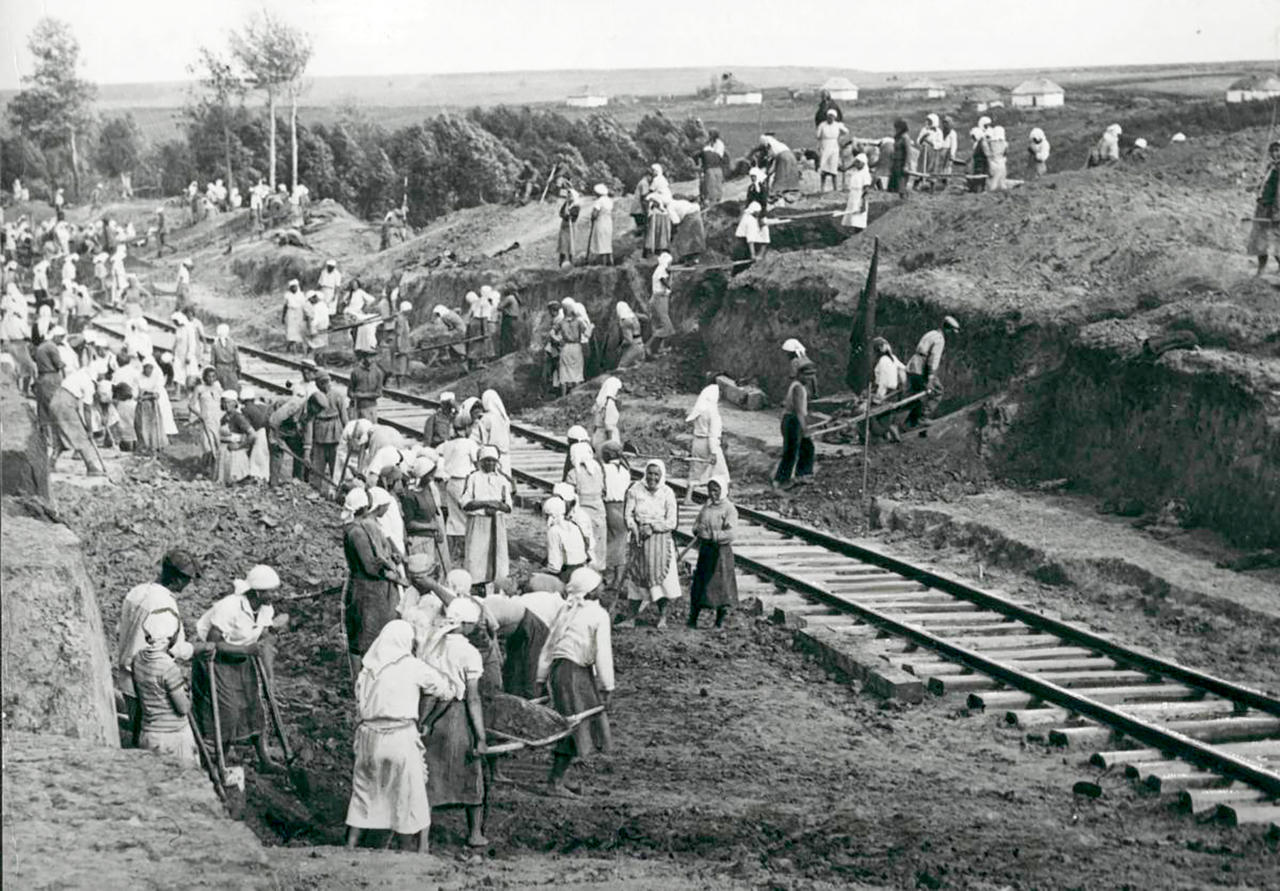 5 букв6 букв6 букв7 букв1.1  Ветеран1.2 Ржев2.1 Звонница2.2 Таран3.1 Малгобек3.2Пэнэжко3.3Катюша3.4Парад4.1 Родион4.2 Иван4.3 Константин5 букв6 букв6 букв9 буквШпалыПлатокЛопатаНосилки